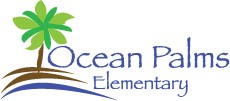 BIKER/WALKERTHUNDER/LIGHTNING PROCEDURESIN THE EVENT OF THUNDER AND/OR LIGHTNING AT DISMISSAL TIME, BIKER/WALKER STUDENTS WILL NOT BE RELEASED AND WILL BE HELD AT SCHOOL FOR PICK UP IN CAR LINE.ONLY THOSE ADULTS LISTED ON YOUR STUDENT’S AUTHORIZED LIST MAY PICK UP YOUR STUDENT IN THE CAR LINE.